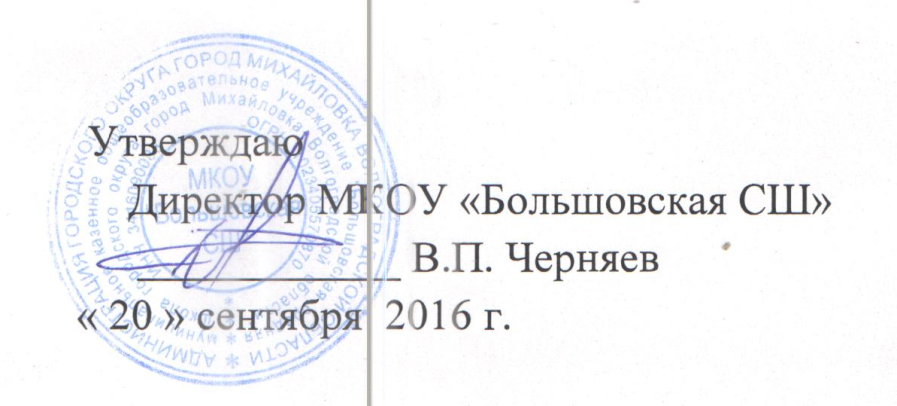 Списочный составСовета школьного спортивного клуба «Лидер».№Ф.И.Работа, выполняемая в Совете клубаКлассПредседатель Совета клубаПредседатель Совета клубаПредседатель Совета клубаПредседатель Совета клуба1Березин Андрей ПетровичОбщее руководство и планирование работы ШСКЗаместитель председателя Совета клубаЗаместитель председателя Совета клубаЗаместитель председателя Совета клубаЗаместитель председателя Совета клуба1Иванченко Андрей Куратор направления «футбол»8Члены Совета ШСКЧлены Совета ШСКЧлены Совета ШСКЧлены Совета ШСК1Смирнов ДмитрийОрганизация работы в 5 классе52Филатов МаксимОрганизация работы в 6 классе63Шмыглев ВладиславОрганизация работы в 7 классе74Тройнин СвятославОрганизация работы в 8 классе85Панарин НиколайОрганизация работы в 9 классе96Кривенков АлександрОрганизация работы в 10 классе107Мерзляков ВалерийОрганизация работы в 11 классе118Двоянов НикитаКуратор направления «баскетбол»89Ермоленко НикитаКуратор направления «волейбол»910Кусков АлександрКуратор направления «русская лапта»1011Панарина НатальяСекретарь Совета ШСК11